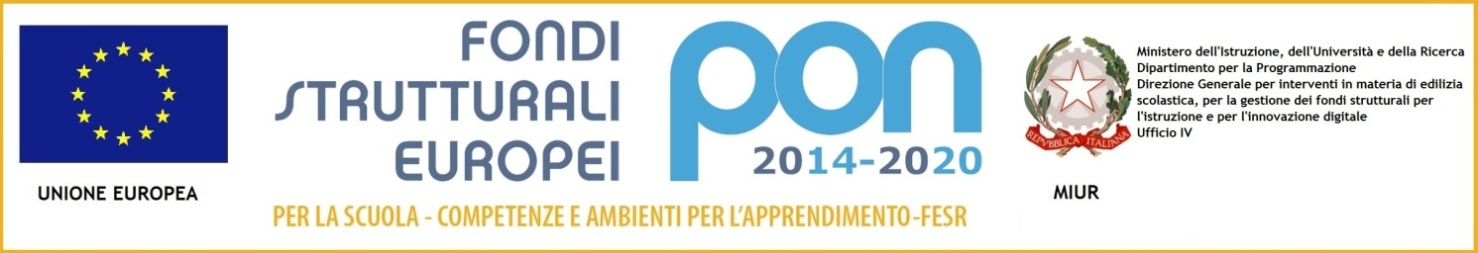 Istituto Comprensivo Statale n. 4 “BAROLINI” - VICENZAVia R. Palemone, 20 – c.a.p. 36100 – TEL: 0444 1813411C.F. 80016410245 – Codice Scuola VIIC839009viic839009@istruzione.it  -  pec: viic839009@pec.istruzione.itsito web www.ic4barolini.edu.it          REGOLAMENTO DEI CONTRATTIDI SPONSORIZZAZIONEai sensi del Nuovo Regolamento di Contabilita’ Decreto n. 129 del 28/08/2018 art. 45 c.2 lett.bPremessaL'avvento dell'autonomia e la conseguente acquisizione della personalità giuridica da parte delle Istituzioni Scolastiche comporta la possibilità per le scuole di intraprendere attività negoziale di vario genere al fine di perseguire i fini istituzionali.La legittimazione degli enti pubblici a concludere accordi di sponsorizzazione si rinviene nella L.27 dicembre 1997 n. 449, la quale, all'art. 43 dispone che "al fine di favorire l'innovazione dell'organizzazione amministrativa e di realizzare maggiori economie, nonché una migliore qualità dei servizi prestati, le pubbliche amministrazioni possono stipulare contratti di sponsorizzazione con soggetti privati ed associazioni".Il D.I. n. 129/2018 relativo al Regolamento concernente le istruzioni generali sulla amministrazione scolastica, sancisce:art.45, c.2 lettera b – che è accordata la preferenza a soggetti che, per finalità statutarie, per leattività svolte ovvero per altre circostanze abbiano in concreto dimostrato particolare attenzione e sensibilità nei confronti dei problemi dell’infanzia e dell’adolescenza e che è fatto divieto di concludere accordi di sponsorizzazione con soggetti le cui finalità ed attività siano in contrasto, anche di fatto, con la funzione educativa e culturale della scuola.Il Consiglio d’IstitutoVista la L. n. 449/1997 art. 43 Visto il D.Lgs. n. 267/2000 art. 119 Visto il D. n. 129/2018 artt. 45formalizza il seguente regolamento per disciplinare le attività di sponsorizzazione all'interno di questo Istituto con delibera n° _____________del _____________________Art. 1 – DefinizioneIl contratto di sponsorizzazione è un accordo tra l’Istituzione Scolastica e uno sponsor mediante il quale lo sponsor offre all’ istituto beni o servizi in cambio di pubblicità.L’Istituto Comprensivo Vicenza 4 se intende avvalersi dei contratti di sponsorizzazione al fine di incentivare	e	promuovere	una	più	spiccata	innovazione	dell’organizzazione	tecnica	e amministrativa e di realizzare maggiori economie di spesa per migliorare la qualità e la quantità del servizio erogato. Il contratto di sponsorizzazione è un contratto a prestazioni corrispettive mediante il quale l’Istituzione Scolastica (sponsee) offre ad un terzo (sponsor) la possibilità di pubblicizzare in appositi e determinati spazi o supporti di veicolazione delle informazioni, nome, logo, marchio a fronte dell’obbligo di versare un determinato corrispettivo.Art. 2 Soggetti SponsorPossono assumere la veste di sponsor i seguenti soggetti:società di persone, di capitali, le cooperative, mutue di assicurazioni e consorzi imprenditoriali; il soggetto interessato al contrato di sponsorizzazione deve dichiarare alla scuola: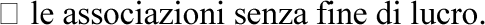 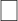 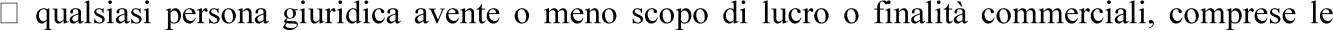 le finalità ed intenzioni di tipo educativo - formativo;l’esplicita intenzione e finalità coerenti con il ruolo e la funzione pubblica e formativa della scuola;la non sussistenza di natura e scopi che siano in conflitto in alcun modo con l’utenza della scuola;la non sussistenza di provvedimenti di natura giudiziaria di qualsiasi tipo, condanne passate in giudicato, atti processuali in corso.Ai fini del presente regolamento non possono assumere la veste di sponsor i partiti politici, i movimenti politici e tutte le associazioni o formazioni di qualsivoglia forma giuridica con finalità dirette o indirette a carattere politico.Art. 3 OggettoL’oggetto del contratto di sponsorizzazione potrà riguardare: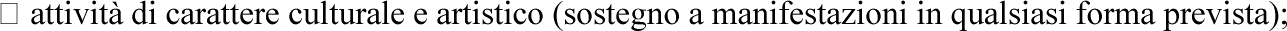 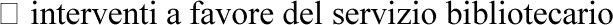 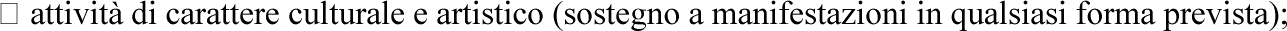 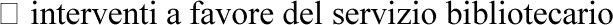 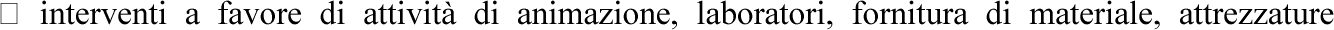 didattiche, tecnico-scientifiche, tecnico-specialistiche, etc;(gare, manifestazioni, fornitura di attrezzature o impianti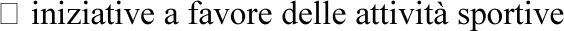 sportivi);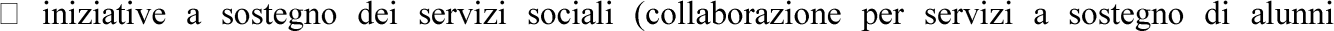 svantaggiati, diversamente abili, etc); sponsorizzazione.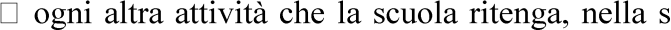 ua piena discrezionalità, debba essere oggetto diArt.4 Modalità di SponsorizzazioneLa sponsorizzazione potrà essere realizzata in una delle seguenti forme:contributi economici da versare direttamente all’Istituto, che possono essere richiesti ad uno o più sponsor per la stessa iniziativa. I risparmi di spesa o i maggiori introiti accertati a seguito della stipula dei contratti di sponsorizzazione, nella misura percentuale decisa annualmente in sede di accordo, sono destinati ad economie di bilancio e/o a nuovi interventi regolati dal Dirigente Scolastico e dalla Giunta Esecutiva;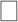 cessione gratuita di beni e/o servizi; le società, le Associazioni ed i privati, possono in qualsiasi momento donare alla Scuola beni mobili, nonché servizi, indicando le eventuali forme di pubblicità che vengono richieste in contropartita. L’ Istituto, valutata l'utilità del bene offerto, procede, ove lo ritenga nel proprio interesse, all'accettazione e dispone circa le forme di pubblicità individuate;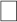 compartecipazione economica diretta alle spese di realizzazione delle varie attività organizzate dall’Istituto. Lo sponsor può offrirsi di sostenere direttamente alcune spese relative ad attività già programmate dall’Istituto, richiedendo eventualmente in contropartita la forma di pubblicità prescelta fra quelle definite.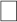 Art. 5 Obblighi a carico dell’Istituzione scolasticaL’Istituto, quale controprestazione ai contributi forniti dallo sponsor, attuerà le forme pubblicitarie indicate di seguito:e del marchio-logo o generalità dello sponsor su tutto il materiale pubblicitario delle iniziative oggetto della sponsorizzazione (manifesti, volantini, sito internet, ecc);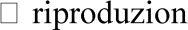  dei plessi nello spazio informativo dell'attività, degli estremi dello sponsor e dell'oggetto del contratto di sponsorizzazione;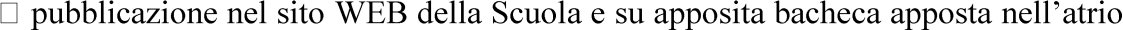 -logo o generalità dello sponsor sui beni durevoli oggetto della sponsorizzazione;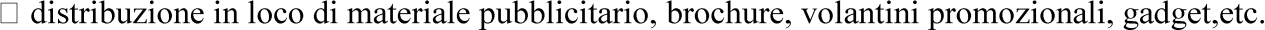 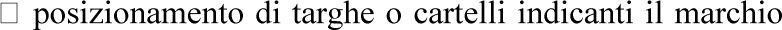 Le forme di pubblicità sono rapportate all'entità del bene o servizio fornito dallo sponsor. Essepossono riguardare tutte o solo alcune delle modalità previste dal presente articolo. Le stesse sono determinate in sede di stipulazione del contratto. Le imposte sulla pubblicità, ove dovute, dovranno essere corrisposte dallo sponsor direttamente al concessionario, nella misura prevista dalla legislazione vigente al momento di esecutività del contratto stesso.Art.6 Finalita’ e Individuazione SponsorI fini istituzionali e/o le attività delle aziende esterne non devono essere in contrasto con le finalità educative e istituzionali dell’ Istituto e devono rispettare quanto previsto dalla normativaper rapporti con la Pubblica Amministrazione.Nella individuazione degli sponsor hanno la priorità i soggetti pubblici o privati che abbiano dimostrato particolare attenzione e sensibilità nei confronti dei temi dell’infanzia, dell’adolescenza e, comunque, della scuola e della cultura.Ogni contratto di sponsorizzazione non può prescindere dalla correttezza di rapporti, rispetto delladignità scolastica e non deve prevedere vincoli o oneri derivanti dall’acquisto di beni e/o servizi da parte degli alunni/e e della scuola.Pertanto si dovranno escludere le seguenti tipologie merceologiche:Beni voluttuari in genere.Produzioni dove è più o meno evidente il rischio per l'essere umano o per la natura.Saranno altresì escluse le aziende sulle quali grava la certezza e/o la presunzione di reato per comportamenti censurabili (sfruttamento del lavoro minorile, rapina delle risorse nei paesi del terzo mondo, inquinamento del territorio e/o reati contro l’ambiente, speculazione finanziaria, condanne passate in giudicato, atti processuali in corso, ecc.).L’Istituto Scolastico, a suo insindacabile giudizio, dovrà riservarsi di rifiutare qualsiasi sponsorizzazione qualora:to di interesse tra l'attività scolastica/pubblica e quella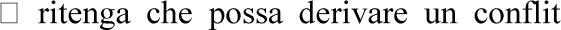 privata;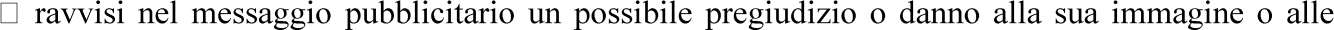 proprie iniziative;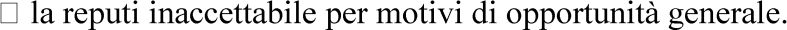 Sono, in ogni caso, escluse le sponsorizzazioni riguardanti: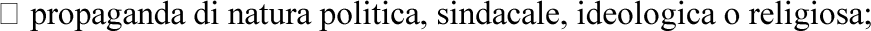 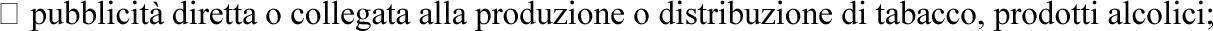 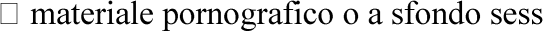 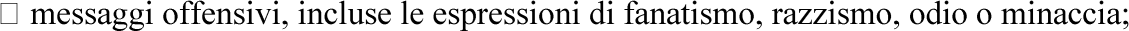 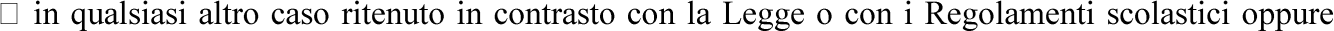 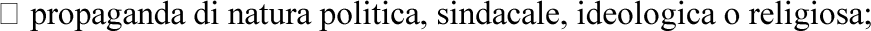 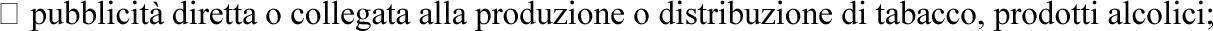 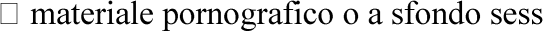 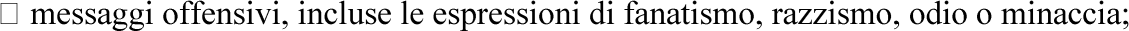 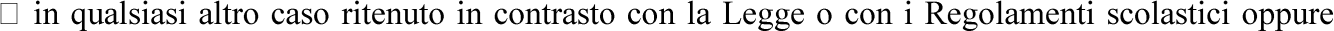 inaccettabile per motivi di opportunità generale.L'individuazione dello sponsor può avvenire mediante una delle seguenti procedure:didattica.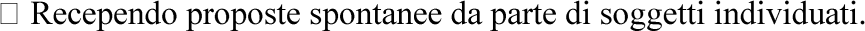 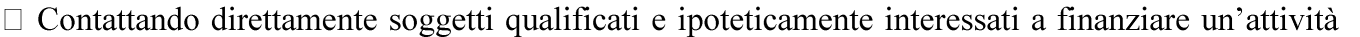 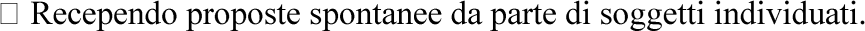 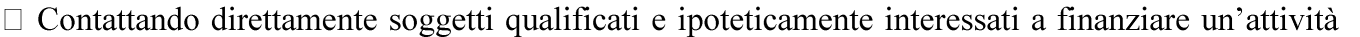 tà, da parte della Scuola, delle iniziative sottoposte a contratti di sponsorizzazione ed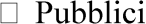 accettazione delle proposte di maggiore interesse.Il Consiglio d’Istituto e il Dirigente Scolastico valuteranno le finalità e le garanzie offerte dal soggetto che intende fare la sponsorizzazione, prima di stipulare il relativo contratto.Art.7 Vincoli di SponsorizzazioneIl Consiglio d'Istituto si riserva, a suo insindacabile giudizio, la facoltà di rifiutare qualsiasi sponsorizzazione, specie quando è ravvisata la possibilità che l’Istituto, nella figura del suo legale rappresentante, possa vedere lesa la propria immagine, trovarsi nella situazione di dover rispondere ad eventuali inadempienze dei soggetti proponenti nei confronti dei soggetti interessati, dover dirimere conflittualità insorgenti tra le parti coinvolte.In particolare, non procederà alla stipula del contratto di sponsorizzazione quando ricorra uno dei seguenti casi: orale ed etico, dello sponsor;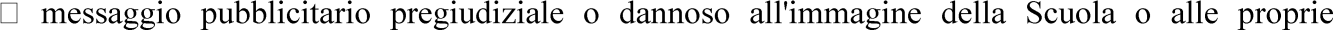 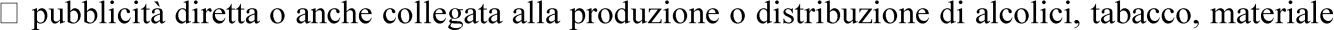 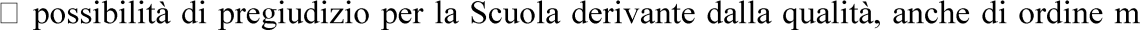 iniziative; pornografico, armi, etc; minaccia;inaccettabile per motivi di opportunità generale;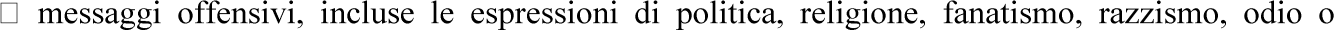 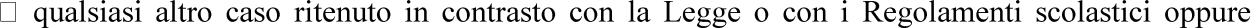 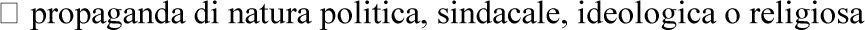 Art. 8 Stipula e Risoluzione del contratto.La gestione della sponsorizzazione viene regolata mediante sottoscrizione di un apposito contratto nel quale sono, in particolare, stabiliti: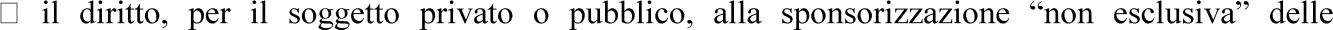 manifestazioni;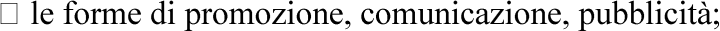 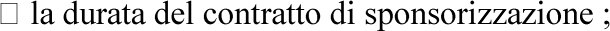 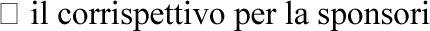 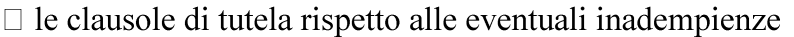 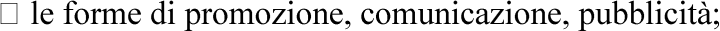 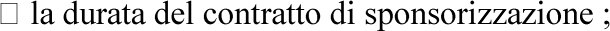 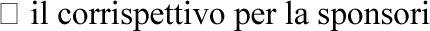 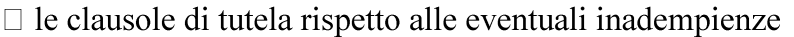 L’Istituto si dota di uno schema di contratto-tipo, al fine di uniformare la documentazione. E’ prevista la facoltà dell’Istituto di recedere dal contratto stesso prima della scadenza, subordinata alla tempestiva e formale comunicazione allo sponsor.E’ inoltre prevista la clausola risolutiva espressa nel caso in cui il soggetto privato rechi danno all'immagine dell’Istituto, fermo restando l'eventuale risarcimento del danno. Il mancato o solo parziale pagamento del corrispettivo previsto, o la mancata o parziale esecuzione delle prestazioneo dei servizi offerti, sarà causa di risoluzione del contratto fermo restando l'eventuale risarcimento del danno. Legittimato alla sottoscrizione del contratto di sponsorizzazione è il Dirigente Scolastico, legale rappresentante dell'Istituto.Il pagamento del corrispettivo della sponsorizzazione, se previsto in denaro, deve essere effettuato in una unica soluzione – salvo diverse intese fra le parti – attraverso una ricevuta da emettersi alla sottoscrizione del contratto con pagamento immediato tramite bonifico sulla Banca che sarà indicato sulla ricevuta stessa. Il mancato o parziale pagamento del corrispettivo sarà causa di decadenza, ipso iure, dell’affidamento. Lo sponsor deve il corrispettivo pattuito anche se non realizza il ritorno pubblicitario sperato.La durata del contratto è determinata, di volta in volta, per periodi ben definiti e comunque non superiori alla durata annuale, eventualmente rinnovabile.Art. 9 MonitoraggioIl Dirigente Scolastico, acquisirà le necessarie informazioni finalizzate a promuovere azioni di monitoraggio e controllo degli atti connessi con l’applicazione del presente regolamento per poter relazionare in sede di adunanza degli Organi Collegiali preposti. Le sponsorizzazioni sono soggette a periodiche verifiche da parte della Giunta Esecutiva, al fine di accertare la correttezza degli adempimenti convenuti per i contenuti tecnici, qualitativi e quantitativi. Le difformità emerse in sede di verifica devono essere tempestivamente notificate allo sponsor; la notifica e l’eventuale diffida producono gli effetti previsti nel contratto di sponsorizzazione.Art. 10 Gestione OperativaLa gestione operativa, contrattuale e legale delle sponsorizzazioni è affidata al Dirigente Scolastico, che la esercita nei modi precisati dal presente regolamento, informando periodicamente il Consiglio d’Istituto.Art. 11 Responsabilita’Nella stipula del contratto, il Dirigente Scolastico farà in modo che l’Istituto Comprensivo Vicenza 4 se, soggetto sponsorizzato, venga sollevato da qualsiasi responsabilità civile e penale conseguente all’allestimento e allo svolgimento delle attività sponsorizzate da parte dello sponsor.Art. 12 Sponsorizzazione e PrivacyI dati personali raccolti in applicazione del presente regolamento saranno trattati esclusivamente per le finalità dallo stesso previste. La conclusione di un contratto di sponsorizzazione da parte dell’Istituto Comprensivo Vicenza 4 se non comporta, di per sé, una comunicazione allo sponsor dei nominativi e degli indirizzi dei destinatari delle informazioni o comunicazioni istituzionali.Tale comunicazione non può ritenersi né prevista da una norma di legge o di regolamento (art. 19, comma 3, del Codice Privacy), né rispondente allo svolgimento di funzioni istituzionali (art. 18, comma 2 Codice privacy), ed è da considerarsi quindi non conforme al quadro normativo. Ne consegue il dovere per l’amministrazione dell’Istituto Comprensivo di astenersi dal comunicare dati personali allo sponsor.Art. 13 Trattamento dei Dati PersonaliI dati personali raccolti in applicazione del presente regolamento saranno trattati esclusivamente per le finalità dallo stesso previste. I singoli interessati hanno facoltà di esercitare i diritti loro riconosciuti dall’art. 13 della Legge 31.12.1996, n.675 e successive modificazioni. Titolare del trattamento è l’istituzione scolastica in persona del suo Dirigente Scolastico pro-tempore, che può nominare uno o più responsabili del trattamento in conformità alla legge sopra citata. I dati saranno trattati in conformità alle norme vigenti, sia dagli operatori della scuola, sia dagli addetti incaricati dallo sponsor.Art. 14 – Norme di RinvioPer tutto quanto non previsto dal presente regolamento, si fa rinvio alle Leggi, sia speciali che generali, regolanti la materia in combinato disposto con tutta la legislazione scolastica di riferimento.Art. 15 - Entrata in VigoreIl presente regolamento entrerà in vigore dall’a.s. 2019/2020 dopo la sua approvazione da partedel Consiglio d’Istituto mediante l’affissione all’Albo e pubblicazione sul sito istituzionale.SI ALLEGANO:N. 1 MODELLO/TIPO CONTRATTO DI SPONSORIZZAZIONEN. 2 AUTOCERTIFICAZIONECONTRATTO DI SPONSORIZZAZIONE(Modello /tipo)Con la presente scrittura privata da valere ad ogni effetto di legge,TRAALLEGATO 1 	,	con	sede	in	 		Via 		n.	 		,	nella	persona	del	legale	rappresentante 	,  nato  a 	,  il 	cod.  fisc. 	, di seguito denominata “sponsor”;El’Istituto Comprensivo Statale di Lanzo Torinese rappresentato legalmente da………………, sito in Via Vittorio Veneto, n. 2 –10074 Lanzo T.se (TO) – C.F 92028660014 di seguito denominato “soggetto sponsorizzato”;premessoche l'Istituzione scolastica di cui sopra ha predisposto, nell’ambito del Piano Triennale dell’Offerta Formativa (P.T.O.F) il progetto “…………………” e pervisto nel Programma Annuale un’iniziativa/attività…………………………che lo Sponsor ha interesse a patrocinare l'attività di cui sopra al fine di pubblicizzare il proprio nome, marchio, immagine, prodotti, azienda;che all’Istituto sono note le finalità dell’attività svolta dallo Sponsor e che esse non contrastano con le attività educative e culturali svolte dall’Istituto stesso;che sono stati fissati dal Consiglio d’Istituto, mediante delibera n. del 29/04/2019, i criteri e i limiti per procedere ad accordi di sponsorizzazione ai sensi di quanto disposto dall’art. 45 del129/2018 e disciplinato dal correlato regolamento;che attraverso l’avviso pubblico prot. n.    del     l’istituzione scolastica ha comunicato la propria volontà di acquisire manifestazione di interesse finalizzata alla sponsorizzazione del progetto…	;SI CONVIENE E SI STIPULA QUANTO SEGUEArt.1 Oggetto della sponsorizzazioneIl presente contratto di sponsorizzazione si riferisce alla realizzazione della seguente attività, inerente al Progetto “………” inserito nel PTOF per il triennio di riferimento e nel P.A. dell’esercizio finanziario…….: ……………………………………..Art.2 Obblighi dell’Istituzione scolasticaL'Istituzione scolastica si obbliga:a	realizzare	nel	periodo	[inserire	il	periodo]	la	seguente	iniziativa/attività/progetto [iniziativa/attività/progetto] come previsto nel P.T:O.F. e/o nel programma annuale;ad inserire sulle eventuali brochure di pubblicizzazione del progetto e/o sui volantini ed a rendere comunque di pubblico dominio la circostanza che il progetto di cui sopra è attuato grazie alfinanziamento dello Sponsor. Il nome dello Sponsor e le seguenti diciture secondo modi e misure di cui all'allegata specifica tecnica: ………………….. e a consentire l’inserimento degli stessi dati e dicitura sulla fornitura oggetto della sponsorizzazione;a rendere comunque di pubblico dominio la circostanza che il progetto di cui sopra è attuato grazie al finanziamento dello sponsor, anche mediante pubblicazione di specifica nota informativa sul sito web scolasticoa pubblicizzare lo sponsor anche mediante la diffusione, in occasione dell’evento sponsorizzato, delle brochure, dei manifesti e dei volantini che lo sponsor stesso metterà allo scopo a disposizione della scuola.Art.3 Obblighi dello sponsor.Lo Sponsor concederà per tali prestazioni all'Istituzione Scoalstica:un corrispettivo/finanziamento globale di € [ importo ] nel modo seguente: [ modalità ] . (Oppure: Lo Sponsor realizzerà per tali prestazioni l’allestimento, arredo e/o manutenzione di spazi e attrezzature per le attività didattiche con annessa fornitura di materiale specifico per [ laboratorio di informatica, e/o laboratorio di arte e immagine, e/o laboratorio musicale, e/o laboratorio intercultura, e/o laboratorio diversamente abili, e/o laboratorio di scienze naturali, e/o nuovi laboratori, e/o palestra, e/o biblioteca, e/o per la pulizia e la sanificazione degli ambienti; materiale per la gestione delle attività amministrative (carta fotocopie, toner, fotocopiatrici, fax, ecc.), e/o per la gestione delle attività didattiche (computer, stampanti, cartucce, carta fotocopie, ecc. ]). (Oppure: Lo Sponsor realizzerà il luogo virtuale della scuola). (Oppure: Lo Sponsor realizzerà [altre opzioni] ).Lo sponsor deve il corrispettivo pattuito anche se non realizza il ritorno pubblicitario sperato.Art.4 Facoltà di recessoA norma dell’art. 1373 cod. civ. l’Amministrazione scolastica ha diritto di recedere dal presente contratto per qualsiasi motivo che rechi pregiudizio alla corretta e funzionale realizzazione dell’attività o del progetto sponsorizzato, ovvero, danno di immagine all’istituzione scolastica.Lo sponsor ha diritto di recedere dal contratto qualora le richieste dell’Istituzione Scolastica si discostino da quanto disciplinato dal presente atto.Art. 5 Risoluzione del contrattoLe sponsorizzazioni sono soggette a periodiche verifiche da parte del Dirigente Scolastico e della Giunta Esecutiva al fine di accertare la correttezza degli adempimenti convenuti per i contenuti tecnici, qualitativi e quantitativi.Lo sponsor potrà verificare il rispetto delle condizioni contrattuali.La scuola ha diritto di risolvere il contratto in qualsiasi momento, in caso di inadempimento delle prestazioni, come sopra specificato, con preavviso scritto di gg. 10 a mezzo di raccomandata a.r., ovvero, inoltro via pec, con conseguente rimozione del nome da tutto il materiale, a cura dell'istituzione scolastica ed a spese dello Sponsor.Con le stesse modalità lo sponsor potrà esercitare il diritto di recesso nel caso in cui si verifichi la circostanza descritta nel secondo capoverso.In caso di risoluzione del contratto lo Sponsor sarà tenuto al risarcimento del danno cagionato all’Amministrazione scolastica. Il mancato pagamento del corrispettivo sarà causa di decadenza, ipso iure, dell’affidamento.Art. 6 Diritto d'uso dell'immagineLo Sponsor non avrà il diritto di utilizzazione per uso pubblicitario e commerciale dell'immagine della scuola, ancorché si tratti di immagine collettiva e non individuale dei soggetti della scuola stessa.Art.7 PubblicitàLo Sponsor avrà il diritto nel territorio nazionale, per la durata del contratto, di svolgere ogni attività pubblicitaria e promozionale che ritenga opportuna relativamente alla propria sponsorizzazione dell'evento e potrà pubblicizzare il fatto di essere impegnato nella sponsorizzazione; si impegna però a non divulgare in pubblicità l'importo degli oneri finanziari sostenuti per la sponsorizzazione. La sponsorizzazione non potrà avvenire prima della corresponsione dell'oggetto della sponsorizzazione stessa.Art. 8 Limiti di responsabilitàLa stipula del presente contratto è tassativamente limitata alla sponsorizzazione dell'evento/attività suindicato/a ed esclude in modo totale qualsiasi altro rapporto di società, associazione, cointeressenza, corresponsabilità, fra scuola e Sponsor, di modo che nessuno dei due soggetti potrà mai essere ritenuto responsabile delle obbligazioni dell'altro. Nell’ambito delle sue attività -relativamente al rispetto delle leggi vigenti e degli eventuali requisiti normativi richiesti – lo Sponsor è consapevole di sottostare, nello svolgimento della sua attività nella scuola all’approvazione del Dirigente Scolastico.Art. 9 Clausola di non esclusivitàSono ammesse sponsorizzazioni anche plurime ad una singola iniziativa o attività prevista nel Ptof della scuola.Art. 10 EsecutivitàIl Consiglio d’Istituto dà mandato al Dirigente Scolastico e alla Giunta Esecutiva di valutare le finalità e le garanzie offerte al soggetto sponsorizzatore, richiedendo eventualmente lo statuto della società, e di sottoporre il relativo contratto al Consiglio d’Istituto, che si riserva di rifiutare sponsorizzazioni proposte qualora: 1. ritenga possa derivare un conflitto d’interesse fra l’attività pubblica e quella privata; 2. ravvisi nel messaggio pubblicitario un possibile pregiudizio o danno alla sua immagine o alle proprie iniziative; 3. la reputi inaccettabile per motivi di opportunità generale; 4. propaganda di natura politica, sindacale, filosofica o religiosa; 5. pubblicità diretta o collegata alla produzione e/o distribuzione di tabacco, prodotti alcolici, materiale disdicevole per la moralità pubblica; 6. messaggi offensivi, incluse espressioni di fanatismo, razzismo, odio o minaccia.”Art.11 DurataIl presente contratto avrà efficacia dal …………… al ……………Art.12 Trattamento dei datiI dati personali raccolti in applicazione del presente regolamento saranno trattati esclusivamente per le finalità dallo stesso previste. La conclusione di un contratto di sponsorizzazione da parte dell’istituzione scolastica esclude la comunicazione allo sponsor dei nominativi e degli indirizzi dei destinatari delle informazioni o comunicazioni istituzionali. Tale comunicazione non può ritenersi né prevista da una norma di legge o di regolamento (art. 19, comma 3, del Codice Privacy), né rispondente allo svolgimento di funzioni istituzionali (art. 18,comma 2 Codice privacy), ed è da considerarsi quindi non conforme al quadro normativo. Ne consegue il dovere per l’amministrazione dell’Istituto Comprensivo di astenersi dal comunicare dati personali allo sponsor.Art.13 Trattamento fiscaleLe prestazioni oggetto del presente contratto di sponsorizzazione sono assoggettate alle vigenti disposizioni in materia fiscale. Trovano, altresì, applicazione le norme sui tributi locali, alla cui applicazione il presente contratto fa rinvio, salvo motivata deroga in relazione alla natura della prestazione resa a favore dell’autonomia scolastica.Art. 14 Foro competentePer qualsiasi controversia che dovesse insorgere il foro competente è quello di Torino.Spese ed oneri fiscali: sono a carico dello Sponsor tutte le spese eventuali di stipulazioni del contratto, nonché tutti gli oneri fiscali da versare in ottemperanza alla normativa vigente. Il contratto è soggetto a registrazione in caso d’uso.Art.15 Disposizioni finaliSpese e oneri fiscali sono a carico dello sponsor, come tutte le spese eventuali di stipulazioni del contratto, qualora le stesse si dovessero rendere necessarie. Restano ugualmente a carico dello sponsor tutti gli oneri fiscali, retributivi e contributivi da corrispondere in relazione all’attività di sponsorizzazione svolta, qualora previsto dalla normativa vigente.Il presente atto è pubblicato sul sito web dell’istituzione scolastica.Il presente atto, stipulato nell’interesse delle parti, redatto in carta semplice e sottoscritto in data 	  / 	/ 	,  potrà  essere  successivamente  integrato  e/o  modificato  a  causa  disopravvenute esigenze previo accordo tra le parti e sempre nella stessa forma scritta.Per presa visione e accettazione delle clausole contrattuali Luogo e data, 	/	/lo SponsorIl Legale RappresentanteIl presente atto, perfezionato con protocollo, timbro e firma del legale rappresentante dell’istituzione scolastica saràcomunicato all’indirizzo di posta elettronica dello sponsor di seguito indicato:ALLEGATO n. 2AUTOCERTIFICAZIONEALLEGATA AL CONTRATTO DI SPONSORIZZAZIONE PROT. N.	DELIl/la	sottoscritto/a	nato/a…………………………il………….residente a ………………….. via…………………………………….n…………….cap………..CF…………………………………  in  qualità di (1)	delladitta………………………………………..con	sede	legale a…………………via………………………..………..n…… cap…………….CF…………………………………P.IVA………………………….N°	posizione	INPS………………….P.C.I……………………………N°	posizione INAIL…………CCNL applicato settore:……………………………Dichiara e autocertifica (2)L’esistenza di intenzioni e finalità coerenti con il ruolo e la funzione pubblica e formativa della scuola;la non sussistenza di natura e scopi che configgano in alcun modo con l’utenza della scuola;l’inesistenza della condizione di incapacità a contrattare con la pubblica amministrazione, di cui agli articoli 120 e seguenti della legge 24/11/1981, n. 689, e di ogni  altra situazione considerata dalla legge pregiudizievole o limitativa della capacità contrattuale;l’inesistenza di impedimenti derivanti dalla sottoposizione a misure cautelari antimafia:l’inesistenza di procedure concorsuali o fallimentari (solo se imprese);la non appartenenza a cariche pubbliche di organizzazioni di natura politica, sindacale, filosofica o religiosa.Assume a proprio caricotutte le responsabilità inerenti e conseguenti al messaggio pubblicitario ed alle relative autorizzazioni;ogni richiesta di danni provenienti da terzi, (siano essi controparti, azionisti, clienti, dipendenti dello sponsor) o rappresentanze degli stessi, in conseguenza delle attività svolte.Luogo e data 	Firma Dichiarante/iAllegare: copia documento identita del/i dichiarante/inel caso di persone giuridiche, le autocertificazioni anzidette devono essere riferite a tutti i soggetti muniti di potere di rappresentanza, attestando il nominativo del legale rappresentante o dei legali rappresentanti.Si rammenta che la falsa dichiarazione comporta responsabilità e sanzioni civili e penali ai sensi dell’art. 76 DPR 445/2000.